LEADING UNIVERSITY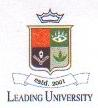 Department of Computer Science & Engineering	Class Routine: Fall-2017 (Morning)	SemesterBatch08:00 - 09:2509:30 - 10:5511:00 - 12:2512:30 - 01:5502:10 - 03:3503:35-05:00Saturday Saturday Saturday Saturday Saturday Saturday Saturday Saturday 245thENG-1311,AUT,808CSE-1215, RMS, 808CSE-1213, AHQ, 7055083 (B)44thCSE-1315, MSI, 508PHY-2212, NHK, 5103 (D)44thPHY-2211, MRI, 710PHY-2212, MRI, 510CSE-1315, MSI, 8103 (E)44thMAT-1315, NNP, 509PHY-2211, MRI, 5097103 (F)44thNLMAT-1315, NNP, 509PHY-2211, MRI, 509NL6 (A)41stCHE-2312, MRK, CL EEE-2317, MAK,8106 (B)41stCSE-2319, MHB, 508CSE-2321, RMS, 808CHE-2311, MRK, 508 6 (C)41stCHE-2312, MRK, CL EEE-2317, MAK,808CSE-2319, MHB, 8086 (D)41stCSE-2321, EBH, 705CSE-2320, MHB, ACL-26 (E)41stEEE-2318, MAK, ECLCSE-2321, EBH, 705CSE-2320, MHB, ACL-2740thMGT-3211, FDH, 809CSE-3111, IJC, 8109 (A)38thCSE-3317, MSA, ACLCSE-3319, FRB, 809CSE-3315, AKS, ACL-29 (B)38thCSE-3319, AHQ, 809CSE-3315, AKS, 709CSE-3320, AHQ, NLCSE-3318, MTR, ACL9 (C)38thCSE-3315, IJC, 710CSE-3319, FRB, 809CSE-3320, MSA, ACL-29 (E)38thCSE-3318, MSA, ACLCSE-3315, IJC, 8091037thCSE-4111, SSM, Main CampusCSE-4111, SSM, Main Campus1136thACLCSE-4311, RMS, 710CSE-4211, AIS, 810CSE-4212, AIS, ACLSundaySundaySundaySundaySundaySundaySundaySunday146th MAT-1111, ARB, 810 ENG-1111, AUT, 710245th CSE-1213, AHQ, 809CSE-1214, AHQ, ACL3 (A)44th CSE-1315, SSM, 810CSE-1316, SSM, ACL-2PHY-2211, MOF, 8103 (C)44th MAT-1315,NNP,508ART-1311, RPB, 5083 (B)44th ART-1311, RPB, 508PHY-2211, MOF, 8103 (E)44th PHY-2211, MRI, 505PHY-2212, MRI, 5105088083 (F)44th PHY-2211, MRI, 505PHY-2212, MRI, 5106 (A)41stCSE-2321, RMS, Main CampusCSE-2321, RMS, Main Campus6 (B)41stEEE-2317, AKS, 808CSE-2319, MHB, 808CSE-2320, MHB, ACL6 (D)41stEEE-2318, MAK, ECL740th MGT-3211, FDH, 809CSE-3115, MAK,NLCSE-3116, MAK,NL839th CSE-3212, EBH, ACL-2CSE-3227, AKS, 809CSE-3211, MSA, 8109 (A)38th CSE-3319, FRB, 508CSE-3220, AHQ, NLNL9 (C)38thCSE-3317, MTR, 808CSE-3319, FRB, 810CSE-3316, MTR, ACL-29 (D)38thCSE-3320, MSA, ACLCSE-3319, IJC, ACL1037th CSE-4113, EBH, 809CSE-4114, EBH, ACL-21136th CSE-4223, AKS, 808CSE-4211, AIS, 809CSE-4212, AIS, ACLRetakeProgramming CSE-1214, KDH, ACLCSE-1213, AKA, 808MondayMondayMondayMondayMondayMondayMondayMonday146thCSE-1111, MAK,  809CHE-2311, MMT, 809 CHE-2312, MMT, CL 245thART-1111, HLB, 808MAT-1213, ARB, 705CSE-1215, RMS, 810508, Civil3 (A)44thART-1311, RPB, 710MAT-1315, NNP, 7105083 (B)44thCSE-1315, MSI, ACLCSE-1316, SSM, ACL-2MAT-1315, NNP, 8103 (D)44thCSE-1315, MSI, 508CSE-1316, SSM, ACL-2 PHY-2211, MRI, 810443rdCSE-2117, MSA,ACLACC-2111, JNB, 809542ndCSE-2213, MHB, 809CSE-2214, MHB, ACLPHY-2212, NHK, 5106 (A)41stCHE-2311, MRK, 810 EEE-2317, MAK, 8096 (B)41stEEE-2317, AKS, 808CHE-2312, MRK, CL 6 (C)41stCSE-2321, EBH, 705EEE-2317, MAK,808CHE-2311, MRK, 509 9 (A)38thCSE-3318, MSA, ACLCSE-3317, MSA, 710NL9 (B)38thCSE-3317, MTR, Main CampusCSE-3317, MTR, Main Campus9 (D)38thCSE-3315, IJC, 708CSE-3319, IJC, 7089 (F)38thCSE-3319, AHQ, NLCSE-3320, AHQ, NLCSE-3315, AKS, NL1037thCSE-4119, EBH, 508EEE-4128, MSM, ACL-21136thCSE-4311, RMS, 808CSE-4223, AKS, 808RetakeAlgo.CSE-2117, SSM, 810TuesdayTuesdayTuesdayTuesdayTuesdayTuesdayTuesdayTuesday3 (C)44th710CSE-1315, SSM, 809PHY-2211, MRI, 5083 (D)44th MAT-1315, NNP, 508ART-1311, RPB, 508443rdACC-2111, JNB, 508EEE-1111, NMH, 709542ndECO-2211, MRA,S-606 ECO-2211, MRA,S-606 6 (A)41stCSE-2320, MHB, ACLCSE-2319, MHB, 8106 (D)41st810CSE-2321, EBH, 809CSE-2319, MHB, 808CSE-2319, MHB, 8086 (E)41stCSE-2321, EBH, 809CSE-2319, MHB, 808CSE-2319, MHB, 808740thNLCSE-3115, MAK,NLCSE-3112, IJC, ACL-2CSE-3111, IJC, 809839thCSE-3227, AKS, 808CSE-3214, AHQ, ACLEEE-3212, AHQ, NLCSE-3213, NMH, 7089 (A)38thCSE-3315, AKS, 808CSE-3316, AKS, ACLACL9 (C)38thCSE-3318, MTR, ACL-2CSE-3315, IJC, 710CSE-3317, MTR, 508NL9 (E)38thCSE-3317, MSA, Main CampusCSE-3317, MSA, Main Campus1037thCSE-4113, EBH, 810CSE-4119, EBH, 810RetakeAlgo.CSE-2117, SSM, 809CSE-2118, SSM, ACL-2RetakeProgrammingCSE-1213, AKA, 710WednesdayWednesdayWednesdayWednesdayWednesdayWednesdayWednesdayWednesday146thMAT-1111, ARB, 808ENG-1111, AUT, 708245thART-1111, HLB, 508MAT-1213, ARB, 710ENG-1311,AUT,7103 (A)44thCSE-1315, SSM, ACLPHY-2212, NHK, 5103 (C)44thPHY-2212, MRI, 510MAT-1315, NNP, 705ART-1311, RPB, 808PHY-2211, MRI, 8083 (D)44thNLART-1311, RPB, 708MAT-1315, NNP, 710NL3 (E)44thART-1311, HLB, 809CSE-1316, SSM, ACLCSE-1315, SSM, 8093 (F)44thART-1311, HLB, 809CSE-1316, SSM, ACLCSE-1315, SSM, 809443rd MAT-2111 ,ARB, 508CSE-2117, MSA, 810CSE-2118, KDH, ACL-2542ndPHY-2211, NHK, 708PHY-2211, NHK, 8096 (A)41stEEE-2318, MAK, ECLEEE-2318, MAK, ECLCSE-2319, MHB, 8106 (B)41stCSE-2321, RMS, 809EEE-2318, MAK, ECLEEE-2318, MAK, ECL6 (C)41stCSE-2319, MHB, 810CSE-2320, MHB, ACL-2CSE-2321, EBH, 7056 (D)41stEEE-2317, AKS, Main CampusEEE-2317, AKS, Main Campus6 (E)41stEEE-2317, AKS, Main CampusEEE-2317, AKS, Main Campus740thCSE-3117, AHQ, 808CSE-3117, AHQ, NL839thEEE-3211, MSM, 810CSE-3213, NMH, 7099 (D)38thCSE-3315, IJC, 508CSE-3317, MTR, 508CSE-3316, IJC, ACL-29 (E)38thCSE-3320, EBH, 705CSE-3319, IJC, NL9 (F)38thCSE-3319, AHQ, 808CSE-3317, MSA, 810CSE-3318, MSA, ACL1037th EEE-4127, MSM, 508ACMJuniorACM WORKSHOP, MTR, ACLACM WORKSHOP, MTR, ACLThursdayThursdayThursdayThursdayThursdayThursdayThursdayThursday146thNLCSE-1112, MHB, ACLCEE-2110, MSA, 708CEE-2110, MSA, 7083 (A)44th508ART-1311, RPB, 810PHY-2211, MOF, 705MAT-1315, NNP, 5083 (B)44thART-1311, RPB, 508PHY-2211, MOF, 705MAT-1315, NNP, 5083 (C)44thCSE-1316, SSM, ACLCSE-1315, SSM, 8093 (E)44thART-1311, HLB, 810MAT-1315, NNP, 708CSE-1315, SSM, 8098093 (F)44thART-1311, HLB, 810MAT-1315, NNP, 708CSE-1315, SSM, 809443rd710MAT-2111,ARB, 710EEE-1112, NMH, ECLEEE-1111, NMH, 710542ndMAT-2213, MRH,808CSE-2213, MHB, 808MAT-2213, MRH,NL6 (C)41stEEE-2318, MAK, ECLEEE-2318, MAK, ECLNL6 (D)41stCHE-2312, MMT, CLCHE-2311, MMT, 8086 (E)41stCHE-2312, MMT, CLCHE-2311, MMT, 808839thEEE-3211, MSM, 5088109 (B)38thCSE-3315, AKS, 809CSE-3316, AKS, ACL-2CSE-3319, AHQ, 8089 (D)38thCSE-3317, MTR, 810CSE-3318, MTR, ACL9 (E)38thCSE-3319, IJC, 808CSE-3315, IJC, ACL-2CSE-3316, IJC, ACL-29 (F)38thCSE-3317, MSA, 705CSE-3316, AKS, NLCSE-3315, AKS, 808ACMSeniorACM WORKSHOP, MTR, ACLACM WORKSHOP, MTR, ACLCourse Teachers:Laboratories:MAK - Mr. Md. Asaduzzaman KhanRMS - Mr. Rumel M.S. Rahman PirMHB - Mr. Minhazul Haque BhuiyanSSM - Ms. Selina Sharmin MoniAKS - Mr. Alak Kanti SarmaAHQ - Mr. Arafat Habib QuraishiEBH - Mr. Ebrahim HossainMSA - Mr. Md. Saiful AmbiaIJC – Ms. Iffat Jahan ChowdhuryMTR - Md. Tahmid RahmanFDH – Md. Farhad HossainARB - Atiqur Rahman BayzedAIS – Ariful Islam ShaonJNB – Jaynob Sarkar MMT – Md. Masum TalukderRPB – Ram Prashad Barman NNP – Mrs. Nazmun Nahar PapriNMH- Niaz Morshedul HaqueMRH – Md. Rashidul HasanMRA – Marina AkterMRI – Md. Rafiqul IslamMSM – Md. Sayem MiahHLB – Halima BegumMSI – Md. Saiful Islam KhanFRB – Md. Forhad RabbiAKA – Akhyar AhmadKDH – Khadizatul KhubraMOF – Md. Omar FarukNHK – Nasima Haque KhanMRK – Dr. Md. Mizanur Rahman Khan AUT – Ahsan Uddin TohelECL - Electronics and Circuit LabACL- Advanced Computer LabPL- Physics Lab (510)CL– Chemistry Lab (511)ACL-3 – Advanced Computer Lab 3NL- Network Lab* Room Number Starts With ‘S’, is in Surma TowerMd. Asaduzzaman KhanAssistant Professor and Head (Acting),Department of CSE